Nuestro Tiempo R.B.D : 14.507-6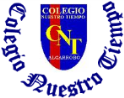 Programa de Integración EscolarEducadora diferencial: Angélica Morgado SantisGuía de trabajoCurso: 1eroSemana 5Objetivo. Desarrollar actividad de  percepción y creatividad1.- Dibuja un lugar en  donde pueda esconderse un ratón, otro para un elefante y otro para una serpiente.2.- Observa con atención todas las imágenes y rodea solo la imagen que encuentres solo una vez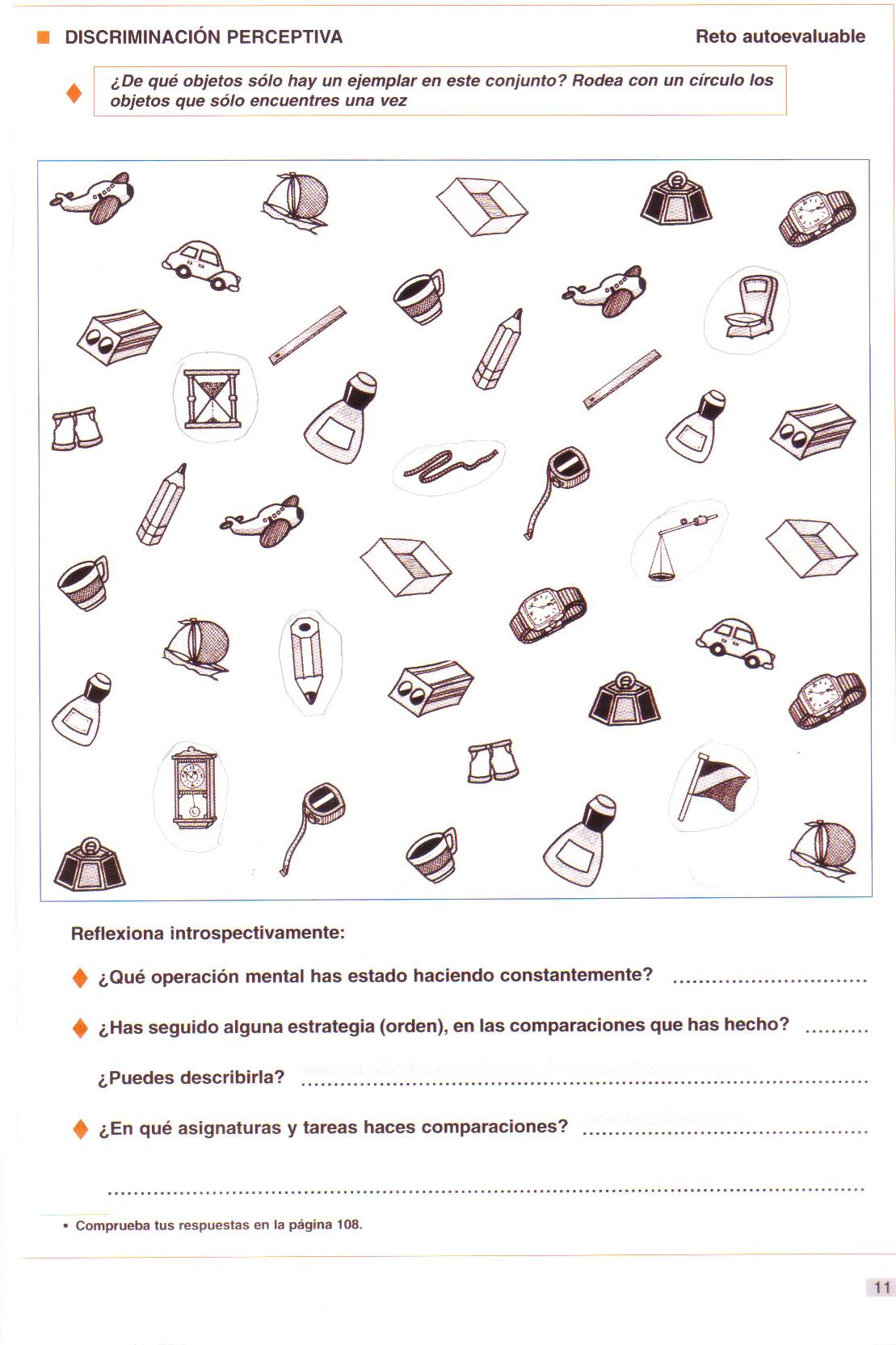 3.- Marca con una x la figura que sobra en cada grupo, la diferencia que más se nota.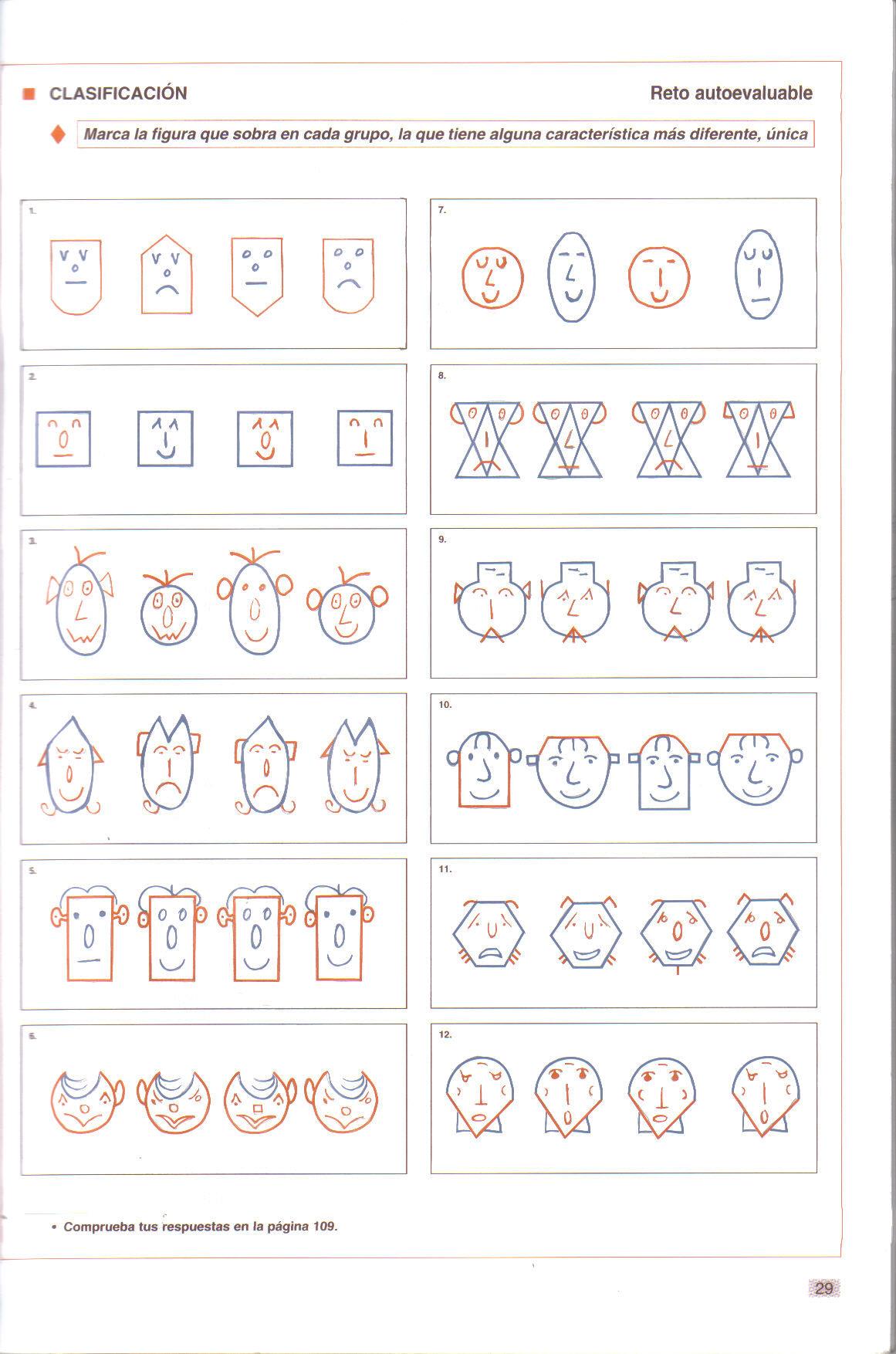 